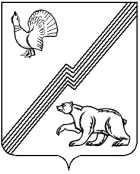 АДМИНИСТРАЦИЯ ГОРОДА ЮГОРСКАХанты-Мансийского автономного округа - ЮгрыПОСТАНОВЛЕНИЕот 02 августа 2022 года 							     № 1669-пО внесении изменений в постановление администрации города Югорска от 03.12.2019 № 2546 «Об организации регулярных перевозок пассажиров и багажа автомобильным транспортом по муниципальным маршрутам на территории города Югорска»В соответствии с Федеральным законом от 06.10.2003 № 131-ФЗ                   «Об общих принципах организации местного самоуправления в Российской Федерации», Федеральным законом от 13.07.2015 № 220-ФЗ                                 «Об организации регулярных перевозок пассажиров и багажа автомобильным транспортом и городским наземным электрическим транспортом в Российской Федерации и о внесении изменений в отдельные законодательные акты Российской Федерации», Законом Ханты-Мансийского автономного округа - Югры от 16.06.2016 № 47-оз                           «Об отдельных вопросах организации транспортного обслуживания населения в Ханты –Мансийском автономном округе – Югре»:1. Внести в постановление администрации города Югорска                             от 03.12.2019 № 2546 «Об организации регулярных перевозок пассажиров и багажа автомобильным транспортом по муниципальным маршрутам на территории города Югорска» (с изменениями от 12.11.2021 № 2153-п,                           от 14.03.2022 № 437-п, от 29.04.2022 № 865-п) следующие изменения:1.1. В приложении 1:1.1.1 Пункт 3.2 изложить в следующей редакции:«3.2. Осуществление регулярных перевозок по регулируемым тарифам обеспечивается посредством: 1) заключения муниципальных контрактов в порядке, установленном законодательством Российской Федерации о контрактной системе в сфере закупок товаров, работ, услуг для обеспечения муниципальных нужд, с учетом положений Федерального закона от 13.07.2015 № 220-ФЗ;  2) заключения в соответствии с законодательством Российской Федерации о концессионных соглашениях, законодательством Российской Федерации о муниципально-частном партнерстве концессионного соглашения, соглашения о муниципально-частном партнерстве, предусматривающих использование транспортных средств городского наземного электрического транспорта (трамваев, троллейбусов), автобусов, приводимых в движение электрической энергией от батареи, заряжаемой от внешнего источника (электробусов), для осуществления регулярных перевозок пассажиров и багажа и эксплуатацию объектов, технологически обеспечивающих их движение, - в случае, если это предусмотрено документом планирования регулярных перевозок или региональным комплексным планом транспортного обслуживания населения». 1.1.2. Пункт 3.4 изложить в следующей редакции: «3.4. Перевозчику на срок действия муниципального контракта или соглашения о муниципально-частном партнерстве, концессионного соглашения выдаются карты маршрута регулярных перевозок».1.2. В приложении 2:1.2.1. В подпункте 5 пункта 2.2 слова «План-график заключения муниципальных контрактов на осуществление регулярных перевозок по регулируемым тарифам и выдачи свидетельств об осуществлении перевозок по муниципальным маршрутам регулярных перевозок на территории города Югорска по нерегулируемым тарифам» заменить словами «План-график заключения муниципальных контрактов и концессионных соглашений, соглашений о муниципально-частном партнерстве на осуществление регулярных перевозок по регулируемым тарифам».1.2.2. Пункт 2.7.1 изложить в следующей редакции:«2.7.1. План-график по заключению муниципальных контрактов и концессионных соглашений, соглашений о муниципально-частном партнерстве на осуществление регулярных перевозок по регулируемым тарифам:1) порядковый номер записи в документе планирования;2) номер и наименование муниципального маршрута в соответствии с реестром;3) проведение процедуры заключения муниципального контракта в соответствии с Федеральным законом от 05.04.2013 № 44-ФЗ «О контрактной системе в сфере закупок товаров, работ, услуг для обеспечения государственных и муниципальных нужд»;4) проведение процедуры заключения в соответствии с законодательством Российской Федерации о концессионных соглашениях, законодательством Российской Федерации о муниципально-частном партнерстве концессионного соглашения, соглашения о муниципально-частном партнерстве концессионных соглашениях».».1.3. Раздел 5 Приложения к Порядку подготовки документа планирования регулярных перевозок пассажиров и багажа автомобильным транспортом по муниципальным маршрутам регулярных перевозок на территории города Югорска изложить в следующей редакции:«Раздел 5. План-график заключения муниципальных контрактов и концессионных соглашений, соглашений о муниципально-частном партнерстве на осуществление регулярных перевозок по регулируемым тарифам и выдачи свидетельства об осуществление перевозок по муниципальным маршрутам регулярных перевозок на территории города Югорска по нерегулируемым тарифамПлан-график по заключению муниципальных контрактов и концессионных соглашений, соглашений о муниципально-частном партнерстве на осуществление регулярных перевозок по регулируемым тарифамПлан – график проведения открытых конкурсов по выдаче свидетельства на осуществление регулярных перевозок».2. Опубликовать постановление в официальном печатном издании города Югорска и разместить на официальном сайте органов местного самоуправления города Югорска.3. Настоящее постановление вступает в силу после его официального опубликования.Исполняющий обязанности главы города Югорска                                                                     С. Д. Голин№
п/пНомер и наименование муниципального маршрутаПроведение процедуры заключения муниципального контракта в соответствии с Федеральным законом от 05.04.2013 № 44-ФЗ   «О контрактной системе в сфере закупок товаров, работ, услуг для обеспечения государственных и муниципальных нужд»Проведение процедуры заключения концессионных соглашений, соглашений о муниципально-частном партнерстве в соответствии с законодательством Российской Федерации о концессионных соглашениях, законодательством Российской Федерации о муниципально-частном партнерстве концессионного соглашения№
п/пНомер и наименование муниципального маршрутаСрок проведения открытых конкурсов по выдаче свидетельств на осуществление регулярных перевозокСрок начала действия свидетельства об осуществлении перевозок по маршруту регулярных перевозок